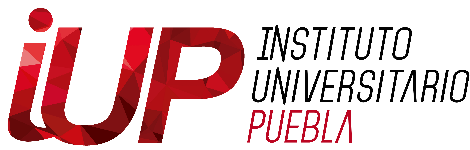 ASUNTO: REGISTRO PARA OPCIÓN DE TITULACIONDR. AUDIEL HIPÓLITO DURÁNDIRECTORPRESENTELa que suscribe C. (nombre del alumno) egresado de (licenciatura, maestría o doctorado) en (nombre de la carrera) de la generación (2013-2017), solicito mi tramite de titulación sea por (tesis), la cual lleva como título:“NOMBRE DE LA TESIS”De igual manera solicito la autorización de que mi asesor sea: (nombre del asesor), el cual me oriente en el desarrollo de mi tesis.Sin otro particular, le protesto la seguridad de mi distinguida consideración.Villahermosa, Tab., a (día) de (mes) de 201_.ATENTAMENTE(NOMBRE DEL ALUMNO)DIRECCION: (DEL ALUMNO)CORREO: (DEL ALUMNO)CEL: (DEL ALUMNO)